Taal thema 5 les 1De familie: Je familie dat zijn je vader en je moeder, je broers en zussen, je opa’s en je oma’s, je ooms en tantes, je neven en nichten.De ouders: Je ouders zijn je vader en moeder.De grootouders: Je grootouders zijn je oma en je opa. Je grootmoeder is de moeder van je vader of je moeder. Je grootvader is de vader van je moeder of je vader.De kleinkinderen: Oma’s en opa’s hebben kleinkinderen. Dat zijn de kinderen van hun eigen kinderen.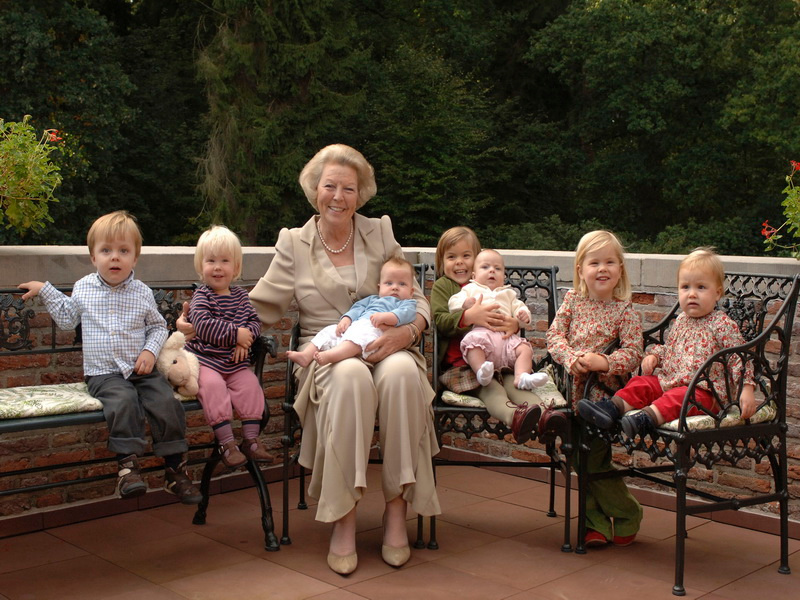 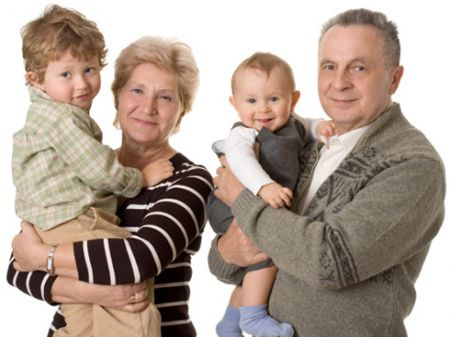 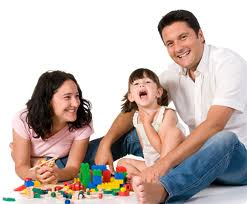 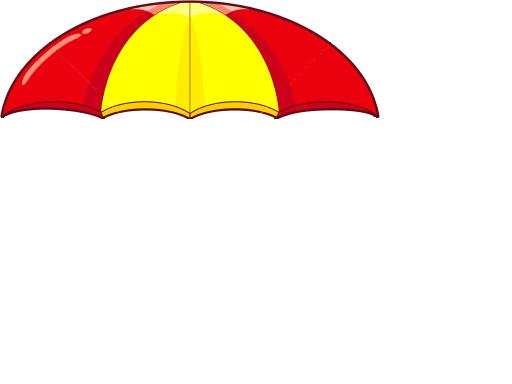 